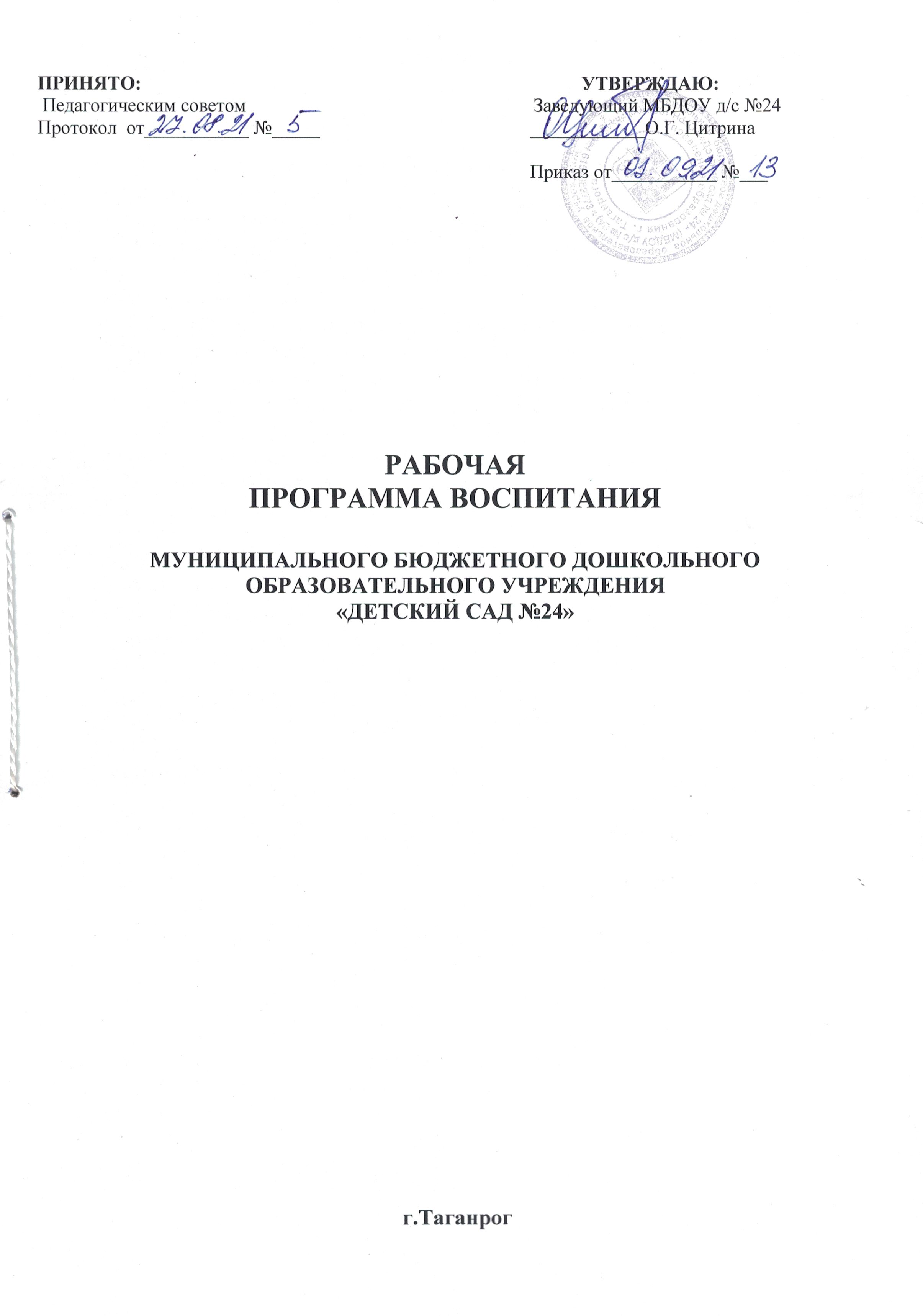 I. Целевой раздел программы воспитания.1.Пояснительная запискаРабочая программа воспитания (далее - Программа) определяет содержание и организацию воспитательной работы на уровне дошкольного образования в муниципальном бюджетном дошкольном образовательном учреждении  «Детский сад №24»  (далее–МБДОУ д/с№24). Программа призвана обеспечить достижение воспитанниками личностных результатов, указанных во ФГОС: формирование гармоничной личности, воспитание гражданина России – зрелого, ответственного человека, в котором сочетается любовь к большой и малой родине, общенациональная и этническая идентичность, уважение к культуре, традициям людей, которые живут рядом.Содержание Программы разработано на основе следующих нормативно-правовых документов:1.                 Федеральный закон от 29.12.2012г. № 273-ФЗ (ред. от 31.07.2020) «Об образовании в Российской Федерации» (с изм. и доп., вступ. в силу с 01.09.2020).2.                 Приказ Министерства образования и науки Российской Федерации от 17.10.2013 г. № 1155 «Об утверждении федерального государственного образовательного стандарта дошкольного образования».3.                Указ Президента Российской Федерации от 7 мая 2018 г. № 204 «О национальных целях и стратегических задачах развития Российской Федерации на период до 2024 года».4.                Стратегия развития воспитания в Российской Федерации на период до 2025 года (утверждена распоряжением Правительства РФ от 29.05.2015 № 996-р).          5 Федеральный закон от 31 июля 2020 г. № 304-ФЗ “О внесении изменений в Федеральный закон «Об образовании в Российской Федерации» по вопросам воспитания обучающихся” 6.                Национальный проект «Образование» (утвержден президиумом Совета Президенте Российской Федерации по стратегическому развитию и национальным проектам (протокол от 24 декабря 2018 г. N 16).7.                Концепция развития дополнительного образования детей в Российской Федерации, утверждена распоряжением Правительства Российской Федерации от 04.09.2014 г. № 1726-р.8.                Постановление Главного государственного санитарного врача Российской Федерации от 28 сентября 2020 года № 28 «Санитарно-эпидемиологические требования к организациям воспитания и обучения, отдыха и оздоровления детей и молодежи» (СП 2.4.3648-20).                                                                                          Программа учитывает:                                                                                         3- «Примерную программу воспитания», которая была разработана сотрудниками Института стратегии развития образования РАО в рамках государственного задания и одобрена решением Федерального учебно-методического объединения по общему образованию (протокол от 2 июня 2020 г. № 2/20).Рабочая программа воспитания является обязательной частью основной образовательной программы, реализуемой в ДОУ, и призвана помочь всем участникам образовательных отношений реализовать воспитательный потенциал совместной деятельности.  2. Цель и задачи воспитанияВ соответствии с Федеральным законом «Об образовании в РФ» воспитание - деятельность, направленная на развитие личности, создание условий для самоопределения и социализации обучающихся на основе социокультурных, духовно-нравственных ценностей и принятых в российском обществе правил и норм поведения в интересах человека, семьи, общества и государства, формирование у обучающихся чувства патриотизма, гражданственности, уважения к памяти защитников Отечества и подвигам Героев Отечества, закону и правопорядку, человеку труда и старшему поколению, взаимного уважения, бережного отношения к культурному наследию и традициям многонационального народа Российской Федерации, природе и окружающей среде (ст. 2, п. 2, в редакции Федерального закона «Об образовании в РФ» от 31.07.2020 N 304-ФЗ).               Исходя из данного определения, сформулирована общая цель воспитания в ДОУ: создание условий для самоопределения и социализации детей дошкольного возраста на основе социокультурных, духовно-нравственных ценностей и принятых в российском обществе правил и норм поведения в интересах человека, семьи, общества и государства. В   связи с этим обучение и воспитание объединяются в единый процесс, основанный на духовно-нравственных и социокультурных ценностях и,  принятых в обществе, правилах и нормах поведения в интересах человека, семьи, общества и государства. Основной целью образовательной  деятельности  МБДОУ д/с№24 является формирования общей культуры личности обучающихся, ценностей здорового образа жизни, развития их социальных, нравственных, эстетических, интеллектуальных, физических качеств, инициативности, самостоятельности и ответственности ребенка, формирования предпосылок учебной деятельности. Ведущей в воспитательном процессе является игровая деятельность. Игра широко используется в как самостоятельная форма работы с детьми и как эффективное средство и метод развития, воспитания и обучения в других организационных формах. Приоритет отдается творческим играм (сюжетно-ролевые, строительно-конструктивные, игры-драматизации и инсценировки, игры с        элементами труда и художественно деятельности) и игры с правилами (дидактические, интеллектуальные, подвижные, хороводные).                                                                                                       Воспитание личности ребенка происходит только в процессе вовлечения его в социально значимую деятельность. В деятельности ребенок получает социальные знания, у него развивается позитивное отношение к общественным ценностям, приобретается опыт участия в социально важных делах.                                            4Принимая во внимание цель и деятельностный характер воспитания, мы определили конкретные задачи:1.                Поддерживать традиции дошкольного учреждения в проведении социально значимых образовательных и досуговых мероприятий.2.                Реализовать воспитательные возможности детско-взрослых сообществ, основанных на коллективной практической деятельности.3.                Использовать в воспитании детей возможности непосредственно образовательной деятельности (НОД).4.                Приобщать к традициям, истории и культуре своей Родины, своего народа и родного края на основе музейной педагогики.5.                 Расширить воспитательный потенциал ДОУ посредством разнообразия форм дополнительного образования: кружков, творческих студий, лабораторий, спортивных секций и др.6.                Организовать раннюю профориентационную работу с детьми дошкольного возраста.7.                Использовать воспитательный ресурс развивающей предметно-пространственной среды ДОУ.8.                Организовать конструктивное взаимодействие педагогов детского сада и семьи по воспитанию ребенка дошкольного возраста. Цель и конкретные задачи воспитания позволяют выделить целевые приоритеты. В воспитании детей дошкольного школьного возраста таким целевым приоритетом является создание благоприятных условий для усвоения детьми социально значимых знаний основных норм и традиций того общества, в котором они живут. Примерные задачи воспитательной работы с детьмиПервая  младшая группа (2-3 года)Задачи:- Воспитывать внимательное отношение и любовь к родителям и близким людям;- Поощрять умение называть имена членов своей семьи;- Развивать представления о положительных сторонах детского сада, его общности сдомом (тепло, уют, любовь и др.).- Напоминать детям название города, в котором они живут. Вызвать интерес к трудублизких взрослых.Вторая младшая группа(3-4 года)Задачи:- Формировать доброжелательные отношения к друг другу, умение делиться с товарищем.- Приучать детей к вежливости - Закреплять знания ребенка о членах его семьи (как зовут, чем занимаются, как играют с ребенком и др.).- Формировать уважительное отношение к сотрудникам детского сада, их труду,напоминать их имена и отчества.- Формировать интерес к малой родине и первичные представления о ней: напоминатьдетям название города, в котором они живут. Побуждать рассказывать о том, где они                                                                                                                                                   5                                                                                                                                                            гуляли в выходные дни (в парке, сквере, по улицам)Средняя группа(4-5 лет)Задачи:- Формировать у детей представление о семье, как о людях, которые живут вместе, любят друг руга.- Воспитывать уважительное отношение к людям разных профессий.- Учить детей свободно ориентироваться в ближайшем окружении.- Познакомить городом, в котором мы живем, с его особенностями,достопримечательностями.- Воспитывать в детях бережное отношение к родному городу.- Познакомить с помещениями детского сада, рассказать об их назначении.- Расширить знания о профессиях людей, работающих в детском саду.- Воспитывать уважение к старшим, учить ценить труд и заботу.Старшая группа(5-6 лет)Задачи:- Воспитывать дружеские взаимоотношения между детьми, уважительное отношение кокружающим.- Учить заботиться о младших, помогать и защищать их.- Побуждать к использованию в речи фольклора. Показать значение родного языка вформировании основ нравственности.- Углублять представления ребенка о семье и её истории, о том, где работают родители, как важен их труд для общества.- Расширять представления о малой Родине. Рассказывать детям одостопримечательностях города, культуре, традициях города Таганрога озамечательных людях, прославивших родной город.- Расширять представления детей о родной стране, о государственных праздниках.- Воспитывать любовь к Родине.- Формировать представление о том, что Российская Федерация – многонациональнаястрана, Москва – главный город, столица нашей Родины.- Расширять представления детей о Российской армии. Воспитывать уважение кзащитникам Отечества.Подготовительная к школе группа(6-7 лет)Задачи:- Расширять представления детей об истории семьи в контексте истории родной страны.                                                                                                                                                                                     - Рассказывать детям о воинских наградах дедушек и бабушек, родителей.- Закреплять знание об имени и отчестве родителей, их профессий.- Привлекать участие детей к созданию развивающей среды дошкольного учреждения(мини-музеи, выставки и др.).- Формировать у детей представление о себе, как об активном члене коллектива.- Расширять представления о родном городе. Продолжать знакомить сдостопримечательностями родного города.                                                             6- Углублять и расширять представления о Родине – России.- Поощрять интерес детей к событиям, происходящим в стране, воспитывать чувствогордости за её достижения.- Закреплять представления о символике России.- Воспитывать уважение к людям разных национальностей и их обычаям.- Расширять представления о Москве – столице России, о государственных праздниках.На основе знаний у ребенка складываются элементарные моральные суждения и оценки (что такое «хорошо» и что такое «плохо»), а общепринятые нормы и правила поведения начинают выступать для него как регулятор взаимоотношений между людьми и как нравственная норма своего поведения.3. Особенности организуемого в ДОУ воспитательного процесса Программа учитывает условия, существующие в дошкольном учреждении, индивидуальные особенности, интересы, потребности воспитанников и их родителей.Процесс воспитания в ДОУ основывается на общепедагогических принципах, изложенных в ФГОС дошкольного образования (Раздел I, пункт 1.2.):- поддержка разнообразия детства;-  сохранение уникальности и самоценности детства как важного этапа в общем развитии человека. Самоценность детства - понимание (рассмотрение) детства как периода жизни значимого самого по себе, без всяких условий; значимого тем, что происходит с ребенком сейчас, а не тем, что этот период есть период подготовки к следующему периоду- личностно-развивающий и гуманистический характер взаимодействия взрослых (родителей (законных представителей), педагогических и иных работников Организации) и детей;- уважение личности ребенка. Задачи воспитания реализуются в течение всего времени нахождения ребенка в детском саду: в процессе НОД, режимных моментов, совместной деятельности с детьми и индивидуальной работы. 3.1.Основные традиции воспитательного процесса в ДОУСтержнем годового цикла воспитательной работы являются общие для всего детского сада событийные мероприятия, в которых участвуют дети разных возрастов. Межвозрастное взаимодействие дошкольников способствует их взаимообучению и взаимовоспитанию. Общение младших по возрасту ребят со старшими создает благоприятные условия для формирования дружеских отношений, положительных эмоций, проявления уважения, самостоятельности. Это дает больший воспитательный результат, чем прямое влияние педагога.                                                                         Детская художественная литература и народное творчество традиционно рассматриваются педагогами ДОУ в качестве наиболее доступных и действенных в воспитательном отношении видов искусства, обеспечивающих развитие личности дошкольника в соответствии с общечеловеческими и национальными ценностными установками. Воспитатели и специалисты ДОУ ориентированы на организацию                                                                                                                                                  7разнообразных форм детских сообществ. Это кружки, секции, творческие студии, детско-взрослые сообщества. Данные сообщества обеспечивают полноценный опыт социализации детей. Коллективное планирование, разработка и проведение общих мероприятий. В ДОУ существует практика создания творческих групп педагогов, которые оказывают консультационную, психологическую, информационную и технологическую поддержку своим коллегам в организации воспитательных мероприятий. В детском саду создана система методического сопровождения педагогических инициатив семьи. Организовано единое с родителями образовательное пространство для обмена опытом, знаниями, идеями, для обсуждения и решения конкретных воспитательных задач.  Именно педагогическая инициатива родителей стала новым этапом сотрудничества с ними, показателем качества воспитательной работы.Дополнительным воспитательным ресурсом по приобщению дошкольников к истории и культуре своей Отчизны и своего родного края является мини-музей «Русская изба», организованные мини-музеи ко Дню Защитника Отечества, ко Дню Победы. Музейная педагогика рассматривается нами как ценность, обладающая исторической и художественной значимостью.4. Планируемые результаты.При достижении поставленной цели и задач воспитания у дошкольников:  развитие социальных, нравственных, физических, интеллектуальных, эстетических качеств; создание благоприятных условий для гармоничного развития каждого ребенка в соответствии с его возрастными, гендерными, индивидуальными особенностями и склонностями;  формирование общей культуры личности, в том числе ценностей здорового и устойчивого образа жизни, инициативности, самостоятельности и ответственности, активной жизненной позиции;  развитие способностей и творческого потенциала каждого ребенка;  организация содержательного взаимодействия ребенка с другими детьми, взрослыми и окружающим миром на основе гуманистических ценностей и идеалов, прав свободного человека;  воспитание патриотических чувств, любви к Родине, гордости за ее достижения на основе духовно-нравственных и социокультурных ценностей и принятых в обществе правил и норм поведения в интересах человека, семьи, общества;  воспитание чувства собственного достоинства в процессе освоения разных видов социальной культуры, в том числе и многонациональной культуры народов России и мира, умения общаться с разными людьми;  объединение воспитательных ресурсов семьи и дошкольной организации на основе традиционных духовно-нравственных ценностей семьи и общества; установление партнерских взаимоотношений с семьей, оказание ей психолого-педагогической поддержки, повышение компетентности родителей (законных представителей) в вопросах воспитания, развития и образования детей.                                                                                                                                                   8II. Содержательный раздел программы воспитания.1.Концептуальные подходы воспитательной системы1 Комплексный подход.Приобщение детей к красоте, ненасилию через основные направления образовательной программы и комплекса методик.2 Деятельностный подход.Целостное развитие ребёнка в период до школы, как субъекта в посильных дошкольнику видах деятельности: игра, общение со взрослыми и сверстниками, экспериментирование, предметная, изобразительная деятельность, художественно-театральная деятельность, ознакомление с художественной литературой и предметами искусства, музыкальнаядеятельность, формирование привычки к здоровому образу жизни и элементарных гигиенических навыков, трудовая деятельность.3 Средовой подход.Реализация воспитательной системы требует организации в детском саду воспитательного пространства. Оно создаётся с учётом возрастных возможностей детей, зарождающихся гендерных склонностей и интересов, и конструируется таким образом, чтобы ребёнок в течение дня мог найти для себя увлекательное дело, занятие. Подбор дидактических материалов, игр, пособий, детской литературы учитывает особенности разноуровневого развития детей, что помогает осуществлять необходимую коррекцию для позитивного продвижения в развитии каждого ребёнка.2.Технология реализации воспитательной программы Технология реализации воспитательной программы ДОУ предусматривает:1. Личностно-ориентированное взаимодействие детей друг с другом, детей и взрослых, педагогов и родителей.2. Конструирование образовательного процесса осуществляется на основе модели субъект субъектного взаимодействия педагога с детьми и их родителями. Реализация модели субъект субъектного взаимодействияоснована на способности конструировать воспитательный процесс на основе педагогической диагностики.3. Открытость педагогического процесса, сотрудничество педагогического коллектива детского сада с родителями, другими образовательными учреждениями.Воспитательный процесс в упреждении должен осуществляться постоянно, выполняя поставленные задачи рабочей программы воспитания детского санатория. Процесс воспитания – это процесс формирования морального сознания, нравственных чувств и привычек, нравственного поведения с первых лет жизни ребенка.                                          Дошкольный возраст – это период начального становления личности. К семи годам уже четко прослеживается направленность личности ребенка, как показатель уровня его нравственного развития. Следует помнить, что воспитание – это процесс двусторонний. С одной стороны, он предполагает активное педагогическое воздействие на детей со стороны взрослых, с другой – активность детей, которая проявляется в их поступках, чувствах  и отношениях. Поэтому, реализуя определённое содержание, используя различные методы нравственного воздействия, педагог                                                                                                                                                 9должен внимательно анализировать результаты проделанной работы, достижения своих воспитанников.                                    Ядро нравственности составляют нормы и правила поведения. Любовь к Родине, добросовестный труд – это неотъемлемые элементы сознания, чувств, поведения и взаимоотношений.            Реализация цели и задач данной Программы осуществляется в рамках нескольких направлений воспитательной работы учреждения, формирование которых в совокупности обеспечит полноценное и гармоничное развитие личности детей дошкольного возраста, а именно, формирование:- личности ребенка, нравственное воспитание, развитие  общения;- уважительного отношения к истории своей страны и любви к Родине;- уважения к памяти защитников Отечества и к подвигам героев Отечества;-позитивных установок к труду и творчеству;- основ безопасности; - уважительного отношения и чувства принадлежности к своей семье и обществу;-уважения к старшему поколению;- взаимного уважения;-экологического сознания.           В каждом из перечисленных направлений воспитания существуют свои подразделы, которые тесно взаимосвязаны между собой и обеспечивают интеграцию воспитательной деятельности во все образовательные области и во все виды детской деятельности в образовательном учреждении.3. Виды, формы и содержание деятельностиПланирование воспитательно-образовательной работы в МБДОУ в трех формах, взаимно дополняющих друг друга:а) в годовом плане работы ДОО;б) в перспективном планировании на год по каждой возрастной группе;в) в календарном плане работы воспитателя.Реализация цели и задач данной Программы осуществляется в рамках нескольких направлений воспитательной работы ДОУ. Каждое из них представлено в соответствующем модуле.3.1. Модуль «Традиции детского сада» Традиции являются основой воспитательной работы в дошкольном учреждении.   Традиционные мероприятия, проводимые в детском саду – это эмоциональные события, которые воспитывают у детей чувство коллективизма, дружбы, сопричастности к народным торжествам, общим делам, совместному творчеству.В то же время, в рамках общего мероприятия ребенок осознает важность своего личного вклада в отмечаемое событие, так как он может применить свои знания и способности в процессе коллективной деятельности.                                                                В детском саду существует четкая программа действий по осмыслению, организации и развитию традиций, которые позитивно влияют на социализацию и развитие личностных качеств детей дошкольного возраста.                                       10 Цель проведения традиционных мероприятий: организация в ДОУ единого воспитательного пространства для формирования социального опыта дошкольников в коллективе других детей и взрослых.Задачи: 1.                 Формировать представления о нормах и правилах общения детей друг с другом и с окружающими взрослыми.2.                 Формировать умение каждого ребенка устанавливать и поддерживать необходимые контакты с детьми разных возрастных групп. 3.                 Способствовать освоению социальных ролей: мальчик-девочка; старший-младший; член коллектива; житель своего города, гражданин своей страны.4.                 Приобщать к истории и культуре народов России в процессе традиционных коллективных мероприятий.5.                 Развивать гражданскую позицию, нравственность, патриотизм, инициативу и самостоятельность воспитанников в различных коллективных видах детской деятельности.6.                 Воспитывать доброжелательность и положительное эмоциональное отношение к окружающим людям.  Тематика традиционных мероприятий определяется исходя из необходимости обогащения детского опыта, приобщения к ценностям, истории и культуре своего народа.Традиционным для дошкольного учреждения является проведение:на уровне ДОУ:- общественных праздников («День Победы», «День защитника Отечества», «Международный женский день», «День народного единства»);  - сезонных праздников («Разноцветная осень», «Новый год», «Масленица»);- тематических мероприятий («День рождения детского сада» ,«День Здоровья», «День открытых дверей», «Неделя безопасности», «Книжкина неделя», «Театральная неделя»);- социальных и экологических акций («Открытка для ветерана», «Бессмертный полк», «Окна Победы», «Помогите птицам», «Кормушка для птиц», «Сдай макулатуру- спаси дерево», «Посади дерево»);  на уровне группы:- «Утро радостных встреч»;- «День рождения»;                                                                                               - «Наши соседи» (поход в гости с концертным или театральным номерами в соседнюю группу). Виды совместной деятельности: игровая, познавательная, коммуникативная, продуктивная, двигательная, трудовая, художественно-эстетическая.                           Основные формы и содержание деятельности: 1.    Проекты. В настоящее время проекты являются самой распространенной                              	11формой взаимодействия всех участников образовательных отношений. Традиционные события оформляются в различные проекты, где предусматриваются различные виды детской деятельности и формы проведения. В конце каждого проекта проводится итоговое мероприятие.2.        Совместные игры.  Это одна из основных форм воспитательного воздействия в процессе проведения традиционных мероприятий. Применяются различные виды игр: сюжетно-ролевые, творческие, подвижные и малоподвижные, народные, игры-драматизации, квест-игры.3.     Конкурсы, викторины. Эти мероприятия имеют познавательное содержание и проходят в развлекательной форме. Проводятся по всем направлениям развития дошкольников.4.       Выставки. По тематике многих мероприятий проводятся выставки: информационные, фотовыставки, декоративно-прикладного искусства, экологические, социальные. Традиционными в детском саду стали выставки детских работ «Мой любимый детский сад», «Защитники Отечества», «День Победы», фотовыставки «Наши папы удалые», «Люблю тебя, мой край родной». 5.   Занятия в кружках по интересам 6.         Социальные и экологические акции. В акциях принимают участие сотрудники, родители и воспитанники дошкольного учреждения.  В ходе акций дошкольники получают природоведческие знания, социокультурные и экологические навыки, активную жизненную позицию. 7.     Музыкально-театрализованные представления. Данные представления проводятся в виде концертов, театральных постановок, развлечений, музыкальной или театральной гостиной. 8.           Спортивные и оздоровительные мероприятия. В рамках многих традиционных событий предусматриваются различные виды двигательной деятельности (физкультурные досуги, соревнования, эстафеты), которые развивают у детей потребность в здоровом образе жизни и воспитывают любовь к спорту. 3.2. Модуль «Непосредственно образовательная деятельность» В детском саду процессы обучения и воспитания взаимосвязаны и неразрывны. Невозможно  обучать ребенка не воспитывая его, и наоборот: воспитательный процесс предполагает обучение чему-либо.Тем не менее, в ДОУ усилена воспитательная составляющая непосредственно образовательной деятельности (НОД), где особое внимание уделяется развитию таких качеств личности ребенка как: нравственность, патриотизм, трудолюбие,   доброжелательность, любознательность, инициативность, самостоятельность.В содержание НОД включается материал, который отражает духовно-нравственные ценности, исторические и национально-культурные традиции народов России. Цель деятельности педагога: создание условий для развития личностных качеств детей дошкольного возраста.В соответствии с ФГОС дошкольного образования, задачи воспитания реализуются в рамках всех образовательных областей:  Образовательная область «Социально-коммуникативное развитие»                                            1.              Способствовать усвоению норм и ценностей, принятых в обществе, включая моральные и нравственные ценности.                                                                           122.               Поощрять стремление в своих поступках следовать положительному примеру, быть полезным обществу.3.                Развивать коммуникативные качества: способность устанавливать и поддерживать межличностные контакты.4.                Воспитывать уважительное и доброжелательное отношение к окружающим людям.5.                 Воспитывать чувство любви и привязанности к своей Родине, родному дому, семье.6.                 Поощрять проявление таких качеств, как отзывчивость, справедливость, скромность, трудолюбие, дисциплинированность.7.                 Обогащать представления о труде взрослых, о значении их труда для общества. 8.                 Воспитывать уважение к народам мира, их культуре и традициям.
2.     Мотивационно - побудительные игровые ситуации (игры-приветствия, загадки, сюрпризные моменты, приглашение к путешествию). Применяются для развития у дошкольников интереса и желания участвовать в деятельности, создания положительного эмоционального фона. 3.     Обсуждение. Детям демонстрируются примеры нравственного поведения, проявления человеколюбия и добросердечности посредством чтения, решения проблемных ситуаций, примеров из жизни. В ходе обсуждения уточняются социальные представления воспитанников, сформированность их личных норм и правил.4.     Коммуникативные игры. Направлены на формирование умения общаться со взрослыми и сверстниками. Проводятся в атмосфере доброжелательности, непринуждённой обстановки и эмоциональной вовлечённости каждого ребенка.                                                                                                                                            145.      Дидактические игры.  Это игры активного обучения. Посредством доступной и привлекательной формы деятельности уточняются и углубляются знания и представления детей, анализируются конкретные ситуации, осуществляется игровое проектирование.  6.       Продуктивная деятельность. Включает рисование, лепку, аппликацию, конструирование, изготовление поделок, игрушек.                                                    Дети становятся активными участниками своего собственного развития, так как видят результат своего труда. У них развивается творческая самостоятельность и инициатива. 7.       Игры-практикумы. Ребёнок не только слушает и наблюдает, но и активно действует. Включаясь в практическую деятельность, дошкольники учатся регулировать взаимоотношения со сверстниками в рамках игрового взаимодействия.8.       Применение ИКТ. На занятиях используются мультимедийные презентации, видеофильмы, мультфильмы по различным направлениям: нравственные ценности, природный мир, история и культура родного края, здоровый образ жизни.  3.3. Модуль «Патриотическое воспитание»Гражданское воспитание включает:- создание условий для воспитания у детей активной гражданской позиции, гражданской ответственности, основанной на традиционных культурных, духовных и нравственных ценностях российского общества;- развитие культуры межнационального общения;- формирование приверженности идеям интернационализма, дружбы, равенства, взаимопомощи народов;- воспитание уважительного отношения к национальному достоинству людей, их чувствам, религиозным убеждениям;- развитие правовой и политической культуры детей, расширение конструктивного участия в принятии решений, затрагивающих их права и интересы, в том числе в различных формах самоорганизации, самоуправления, общественно значимой деятельности;- развитие в детской среде ответственности, принципов коллективизма и социальной солидарности;- формирование стабильной системы нравственных и смысловых установок личности, позволяющих противостоять идеологии экстремизма, национализма, ксенофобии, коррупции, дискриминации по социальным, религиозным, расовым, национальным признакам и другим негативным социальным явлениям;- разработку и реализацию программ воспитания, способствующих правовой, социальной и культурной адаптации детей, в том числе детей из семей мигрантов.Приобщение детей к культурному наследию предполагает:- эффективное использование уникального российского культурного наследия, в том числе литературного, музыкального, художественного, театрального и кинематографического;- создание равных для всех детей возможностей доступа к культурным ценностям;                                                                                                                                         15- воспитание уважения к культуре, языкам, традициям и обычаям народов, проживающих в Российской Федерации;- увеличение доступности детской литературы для семей, приобщение детей к классическим и современным высокохудожественным отечественным и мировым произведениям искусства и литературы;- создание условий для доступности музейной и театральной культуры для детей;- развитие музейной и театральной педагогики;- поддержку мер по созданию и распространению произведений искусства и культуры, проведению культурных мероприятий, направленных на популяризацию российских культурных, нравственных и семейных ценностей;- создание и поддержку производства художественных, документальных, научно-популярных, учебных и анимационных фильмов, направленных на нравственное, гражданско-патриотическое и общекультурное развитие детей;- повышение роли библиотек, в том числе библиотек в системе образования, в приобщении к сокровищнице мировой и отечественной культуры, в том числе с использованием информационных технологий;- создание условий для сохранения, поддержки и развития этнических культурных традиций и народного творчества.3.4.Модуль «Организация развивающей предметно-пространственной  среды»Окружающая ребенка предметно-развивающая среда ДОУ, при условии ее грамотной                                                                                            организации, обогащает внутренний мир ребенка, способствует формированию у него чувства вкуса и стиля, создает атмосферу психологического комфорта, поднимает настроение, предупреждает стрессовые ситуации, способствует позитивному восприятию ребенком ДОУ. Воспитывающее влияние на ребенка осуществляется через такие формы работы с предметно-развивающей средой ДОУ как:оформление интерьера  помещений ДОУ (лестничных пролетов, коридоров, групповых раздевалок) и их периодическая переориентация, которая может служить средством разрушения негативных установок дошкольников на посещение ДОУ; размещение в групповых помещениях и раздевалках: - творческих работ дошкольников, позволяющих им реализовать свой творческий потенциал, а также знакомящих их с работами друг друга; - картин определенного художественного стиля, знакомящего дошкольников с разнообразием эстетического осмысления мира; - фотоотчетов об интересных событиях, происходящих в ДОУ (проведенных ключевых делах, интересных экскурсиях, встречах с интересными людьми и т.п.);оборудование спортивной и игровых площадок, приспособленных для дошкольников разных возрастных категорий, зонирование групповых помещений, позволяющее разделить пространство группы на зоны активной деятельности и тихого отдыха;3.5. Модуль «Работа с родителями (законными представителями) дошкольников»Работа с родителями или законными представителями дошкольников осуществляется для более эффективного достижения цели воспитания, которое обеспечивается согласованием позиций семьи и ДОУ в данном вопросе.                                           16Для МБДОУ д/с №24  важно интегрировать семейное и общественное дошкольное воспитание, сохранить приоритет семейного воспитания, активнее привлекать семьи к участию в воспитательно - образовательном процессе. Нельзя забывать, что личностные качества (патриотизм, доброжелательность, сострадание, чуткость, отзывчивость) воспитываются в семье, поэтому участие родителей в работе ДОО, в совместных с детьми мероприятиях, их личный пример – все это вместе дает положительные результаты в воспитании детей, приобщении к социокультурным нормам.Поэтому активное включение родителей в единый совместный воспитательный процесс позволяет реализовать все поставленные задачи и значительно повысить уровень партнерских отношений.Цель взаимодействия: объединение усилий педагогов ДОУ и семьи по созданию условий для развития личности ребенка на основе социокультурных, духовно-нравственных ценностей и правил, принятых в российском обществе.Задачи:1.        Повысить        компетентность        родителей        в        вопросах        развития личностных качеств детей дошкольного возраста.2.        Оказать        психолого-педагогическую        поддержку        родителям        в воспитании ребенка.3.        Объединить        усилия        педагогов        и        семьи        по        воспитанию дошкольников посредством совместных мероприятий.Работа осуществляется в рамках следующих видов и форм деятельности:                1.        Анкетирование. Данная форма используется с целью изучения семьи, выявления образовательных потребностей и запросов родителей. Способствует установлению контактов, а также для согласования воспитательных воздействий на ребенка.2.        Консультации. Это самая распространенная форма психолого- педагогической поддержки и просвещения родителей. Проводятся индивидуальные и групповые консультации по различным вопросам воспитания ребенка. Активно применяются консультации-презентации с использованием ИК-технологий.3.        Мастер-классы. Активная форма сотрудничества, посредством которой педагог знакомит с практическими действиями решения той или иной задачи. В результате у родителей формируются педагогические умения по различным вопросам воспитания детей.4.         «Родительские чаты». В детском саду организована дистанционная форма сотрудничества ДОУ с родителями. Такая форма общения позволяет родителям уточнить различные вопросы, пополнить педагогические знания, обсудить проблемы.5.        Праздники, фестивали, конкурсы, соревнования. В соответствии с годовым планом (при условии соблюдения требований СанПин) проводятся совместные с родителями мероприятия, которые включают в общее интересное дело всех участников образовательных отношений. Тем самым оптимизируются отношения родителей и детей, родителей и педагогов, педагогов и детей.6.        Родительские собрания. Посредством собраний координируются действия родительской общественности и педагогического коллектива по вопросам обучения, воспитания, оздоровления и развития детей.                                                                17 3.6.Модуль «Праздники»Праздники благотворно влияют на развитие психических процессов обучающихся: памяти, внимания; создают прекрасную атмосферу для развития речи ребенка, для закрепления знаний, полученных на различных занятиях; способствуют его нравственному воспитанию, развитию социально-коммуникативных навыков.Чтобы снизить утомляемость детей, нужны частые смены видов деятельности.Для этих целей на празднике используются игры и представления. Подготовка к празднику является отличным стимулом для детей на занятиях поразвитию речи и музыке. Малыши разучивают песни, стихи и танцевальные движенияне просто так, а для того, чтобы потом продемонстрировать все свои умения родителям на детском утреннике,  получить за это подарки, которые тоже занимают не последнее место в мотивации ребенка. Таким образом, воспитатель всегда можетобъяснить ребенку, для чего проводится то или иное занятие и почему нужно стараться. А когда у малыша есть конкретный стимул, он и заниматься будет усерднее.Во-вторых, праздник – это возможность для родителей получить представлениео жизни ребёнка в ДОУ.Педагогический коллектив в соответствии с требованиями СанПиН3.1/2.4.3598-20 по предупреждению распространения COVID-19 не приглашает родителей на праздники во всех возрастных группах, но родители являются активными участниками образовательной деятельности в онлайн – праздниках, онлайн - акциях.ДОУ  организует праздники в форме тематических мероприятий: Праздник осени, Новый год, Рождество, День матери и т.д. Конкретная форма проведения праздника определяется календарным планом воспитательной работы МБДОУ д/с 243.7. Модуль «Все профессии важны, все профессии нужны!»Трудовое воспитание и ознакомление с профессиямиЦель: Одна из задач образовательной области «Социально-коммуникативноеразвитие» направлена на достижение формирования положительного отношения детей к труду, профессиям.Актуальность ознакомления детей с профессиями обоснована и в ФГОС дошкольного образования.В рамках преемственности по профориентации дошкольное образование являетсяпервоначальным звеном в единой непрерывной системе образования. В дошкольномдетстве дети впервые знакомятся с широким многообразием профессий.   На этапе завершения дошкольного детства часть целевых ориентиров определяетраннюю профориентацию дошкольников, профессиональная ориентация так же входит вкомпетенцию дошкольного уровня образования.   Профориентация в дошкольном образовании преимущественно носит информационный характер. Ребенку необходимо знать, кем работают его родители или работали бабушки и дедушки, познакомить со спецификой различных профессий, требованиями, которые они предъявляют к человеку, а также интересоваться, кем он хочет стать, когда вырастет.                                                                                         18Для ознакомления детей с трудом взрослых применяются традиционные методы словесный, наглядный, практический, игровой.                                                           На практике все методы применяются в общении друг с другом, коллективно или подгруппой.Формирование представлений дошкольников о мире труда и профессий строится с учетом современных образовательных технологий:Технология проектной деятельности позволяет усвоить материал через начальныезнания, умения и совместный поиск решения проблем.Педагогическая технология организации сюжетно-ролевых игр. Именно игра является фундаментом всего дошкольного образования. Ребенку мало знать о профессии, в нее нужно поиграть. В играх дошкольники отражают содержание деятельности представителей самых разных профессий: врача, строителя, актера, спортсмена, летчика идругих профессий.Технология интегрированного воспитания.Ознакомление дошкольников с профессиями осуществляется с учётом принципа интеграции пяти образовательных областей в соответствии с ФГОС дошкольного образования, возрастными возможностями и особенностями воспитанников.Информационно-коммуникационные технологии предполагают моделирование различных профессиональных ситуаций, которые невозможно воссоздать в условиях детского сада: - мультимедийные презентации;- виртуальные экскурсии; - подбор художественной литературы, энциклопедий, самодельных книжек-малышек,связанных с темой «Профессии», в книжном уголке;-создание картотеки пословиц и поговорок о труде, загадок, стихов и песен о профессиях и орудиях труда; -подбор иллюстраций, репродукций картин, раскрасок с профессиями в уголке изодеятельности; -подбор демонстрационного материала по теме «Профессии»; -подбор мультфильмов, видеофильмов, видеороликов, связанных системой «Профессии»; -оформление фотоальбома о семейных профессиональных династиях воспитанников«Профессии наших родителей»; -система работы детских объединений с учетом профориентации: «Творческая мастерская», «Умелые ручки» (художник, мастеровой), «Юный скульптор»; «Юный натуралист» (путешественник, биолог);     Важным фактором в ранней профориентации детей дошкольников является оснащение развивающей предметно-пространственной среды и организация игровых пространств: -подбор и изготовление дидактических игр по ознакомлению с профессиями;- материалы для сюжетно-ролевых игр: «Школа» (учитель), «Кафе» (повар), «Супермаркет» (продавец, кассир), «Правила дорожного движения» (сотрудник ГИБДД, постовой), «Уголок противопожарной безопасности» (пожарный).  Будущее дошкольников предугадать трудно- впереди школьные годы. Преемственность в образовании позволит возродить престиж профессий, подготовить резерв профессий в России.                                                                                           19 3.8. Модуль «Региональный компонент»Мероприятия в рамках регионального компонента пересекаются с праздниками, но существенно отличаются от остальных воспитательных мероприятий детского сада тем, что направлены на раскрытие социокультурных ценностей русского народа и в частности донских казаков, знакомство детей с отечественными традициями и праздниками, в том числе казачьими.При проведении фольклорного мероприятия важно продумать его форму и сценарий. Например, это могут быть «Дон-батюшка», «Покров», «Гуляние на масленицу», «Колядки на Дону», «Святки», «Казачьи посиделки». Педагоги, занятые в организации фольклорного мероприятия должны учитывать важность предварительной работы, построенной в каждом случае на взаимодействии и сотрудничестве взрослых и дошкольников. В        основе фольклорных мероприятий лежит комплексный подход к воспитанию и развитию дошкольников:                                                                                                        формирование духовно-нравственных норм и ценностей;        -социализация, развитие коммуникативных навыков.В        процессе проведения фольклорного мероприятия ребенок участвует в разных видах деятельности, организованных согласно принципам природосообразности детей: игровой, музыкальной, театрализованной и коммуникативной. Основные направления самоанализа воспитательной работы Самоанализ организуемой в МБДОУ д/с №24  воспитательной работы осуществляется по выбранным детским садом направлениям и проводится с целью выявления основных проблем воспитания дошкольников и последующего их решения. Самоанализ осуществляется ежегодно силами самой образовательной организации с привлечением родительской общественности. Основными принципами, на основе которых осуществляется самоанализ воспитательной работы в МБДОУ д/с №24, являются: - принцип гуманистической направленности осуществляемого анализа, ориентирующий экспертов на уважительное отношение как к воспитанникам, так и к педагогам, реализующим воспитательный процесс; - принцип приоритета анализа сущностных сторон воспитания, ориентирующий экспертов на изучение не количественных его показателей, а качественных – таких как содержание и разнообразие деятельности, характер общения и отношений между воспитанниками и педагогами; - принцип развивающего характера осуществляемого анализа, ориентирующий экспертов на использование его результатов для совершенствования воспитательной деятельности педагогов: грамотной постановки ими цели и задач воспитания, умелого планирования своей воспитательной работы, адекватного подбора видов, форм и содержания их совместной с детьми деятельности;                                                   - принцип разделенной ответственности за результаты личностного развития воспитанников, ориентирующий экспертов на понимание того, что личностное развитие детей – это результат как социального воспитания (в котором детский сад участвует наряду с семьей и другими социальными институтами), так и стихийной социализации и саморазвития детей.                                                                            20Направления анализа зависят от анализируемых объектов. Основными объектами анализа воспитательного процесса, организуемого в МБДОУ д/с №24, являются: 1. Результаты воспитания, социализации и саморазвития дошкольников. Критерием, на основе которого осуществляется данный анализ, является динамика личностного развития воспитанника каждой группы. Осуществляется анализ воспитателями совместно с заместителем заведующего или старшим воспитателем с последующим обсуждением его результатов на заседании педагогического совета МБДОУ д/с №24. Способом получения информации о результатах воспитания, социализации и саморазвития воспитанников является педагогическое наблюдение. Внимание педагогов сосредотачивается на следующих вопросах: какие прежде существовавшие                                                                                                                                              проблемы личностного развития воспитанников удалось решить за минувший учебный год; какие проблемы решить не удалось и почему; какие новые проблемы появились, над чем далее предстоит работать педагогическому коллективу. 2. Состояние организуемой в МБДОУ д/с №24 совместной деятельности детей и взрослых. Критерием, на основе которого осуществляется данный анализ, является наличие в детском саду комфортной и личностно развивающей совместной деятельности детей и взрослых. Осуществляется анализ заместителем заведующего по ВМР, воспитателями. Способами получения информации о состоянии организуемой в детском саду совместной деятельности детей и взрослых могут быть беседы с родителями (законными представителями), педагогами, при необходимости – их анкетирование. Полученные результаты обсуждаются на заседании педагогического совета МБДОУ д/с №24.  Внимание при этом сосредотачивается на вопросах, связанных с: - качеством проводимых общесадовских мероприятий; -качеством совместной деятельности воспитателей и родителей;- качеством проводимых экскурсий, НОД; -качеством организации творческих соревнований, праздников и фольклорных мероприятий. Итогом самоанализа организуемой воспитательной работы в МБДОУ является перечень выявленных проблем, над которыми предстоит работать педагогическому коллективу. Критерии и способы изучения эффективности воспитательной системы Качественные показатели эффективности функционирования воспитательной системы: 1. Образ ДОУ в сознании педагогов, воспитанников, родителей. 2. Образ выпускника как идеальный результат воспитательной системы. 3. Психологический климат. Самочувствие детей, педагогов в детском саду. 4. Характер взаимоотношений между различными субъектами системы. 5. Проверка временем (традиции, коллективные привычки). 6. Авторитет учреждения (отношение к ДОУ работников органов управления образованием, родителей, воспитанников).                                                                                                                                                                                                                    21Календарный план на 2021-2022 учебный год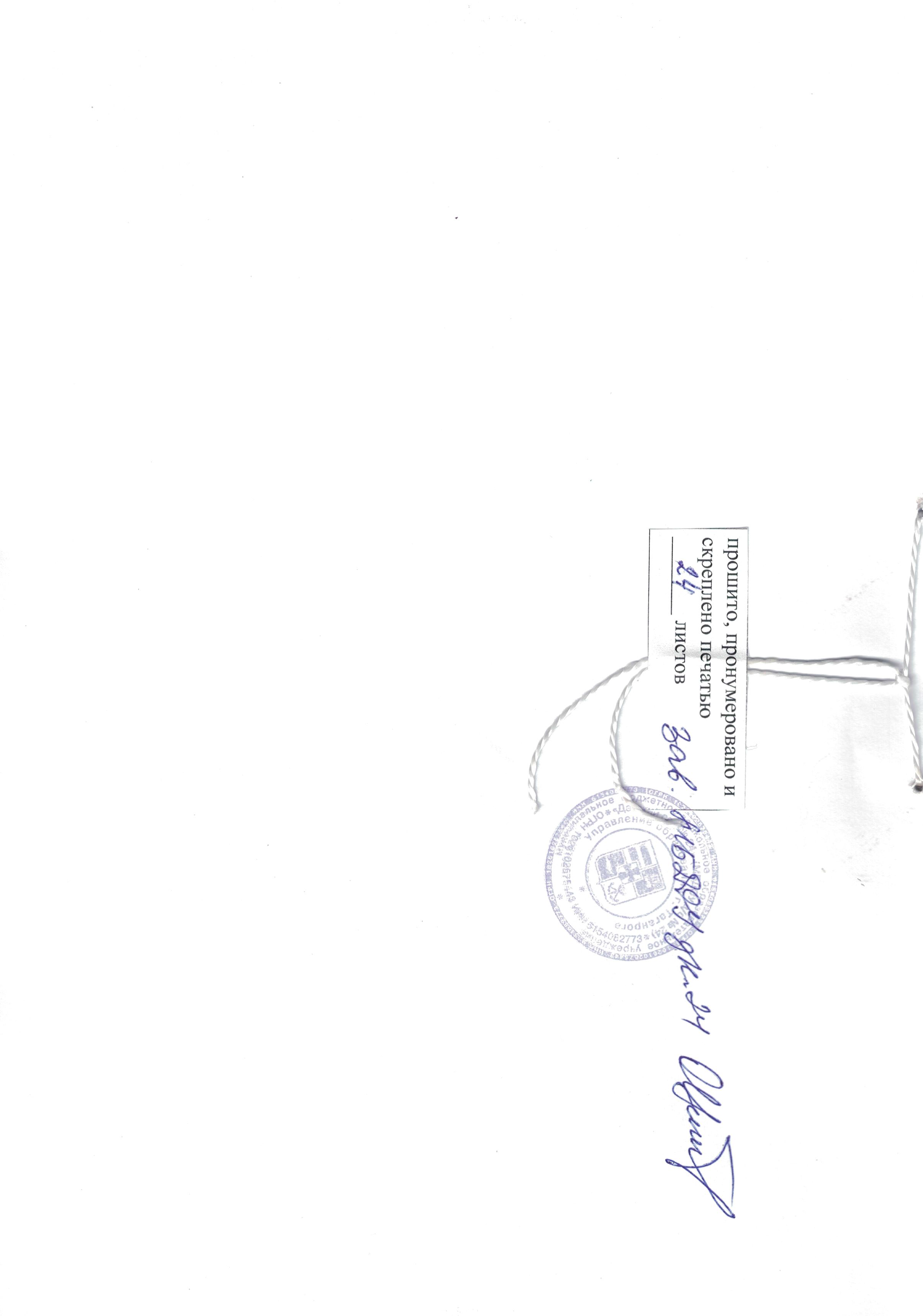 № п/пНазвание раздела, пункта№ страницыI. Целевой раздел программы воспитания1Пояснительная записка32Цель и задачи воспитания43Особенности организуемого в ДОУ воспитательного процесса73.1.Основные традиции воспитательного процесса в ДОУ74Планируемые результаты8II. Содержательный раздел программы воспитания1Концептуальные подходы воспитательной системы92Технология реализации воспитательной программы93Виды, формы и содержание воспитательной деятельности103.1.Модуль «Традиции детского сада»103.2.Модуль «Непосредственно образовательная деятельность»123.3. Модуль «Патриотическое воспитание»153.4.Модуль «Организация развивающей предметно-пространственной  среды»163.5.Модуль «Работа с родителями (законными представителями) дошкольников»163.6.Модуль «Праздники»183.7.  Модуль «Все профессии важны, все профессии нужны!»183.8.Модуль «Региональный компонент»204Основные направления самоанализа воспитательной работы205Критерии и способы изучения эффективности воспитательной системы 216Календарный план22Образовательная область   «Познавательное развитие»Основные задачи воспитания1.Приобщать детей к истории, культуре и традициям народов родного края. 2.Формировать представления о социокультурных ценностях нашего народа, об отечественных традициях и праздниках, о планете Земля как общем доме людей. 3.   Формировать положительное и бережное отношение к природе.4.     Способствовать желанию самостоятельно добывать знания посредством наблюдения, слушания книг, экспериментирования, обсуждения, рассматривания иллюстраций.5.     Формировать позитивное и ценностное отношение к планете Земля как общему дому человеческого сообщества.Образовательная область   «Речевое  развитие»Основные задачи воспитания1. Развивать  устную речь дошкольников для общения с другими людьми на различные темы.2. Формировать умение использовать речевые возможности и средства в условиях общения.3. Воспитывать культуру речевого общения, доброжелательность и корректность. 4. Способствовать восприятию литературных произведений, учить высказывать свое отношение к героям сказок, рассказов, стихотворений.5. Поощрять способность аргументировано отстаивать свою точку зрения в разговоре, приучать к самостоятельности суждений. Образовательная область « Художественно-эстетическое развитие»Основные задачи воспитания1.        Создавать благоприятные условия для раскрытия творческих способностей детей.                                                                                                        2.         Развивать эстетический вкус, эмоции, чувство прекрасного при восприятии произведений словесного, музыкального и изобразительного искусства.                                                                                                     3.         Обращать внимание дошкольников на красоту  окружающих             13
предметов и объектов природы.4.         Способствовать становлению эстетического отношения к окружающему миру.5.            Воспитывать любовь к родному краю и Отчизне посредством художественно-эстетической деятельности. 6.               Стимулировать сопереживание персонажам музыкальных и изобразительных произведений.Образовательная область   «Физическое  развитие» Основные задачи воспитания                                      1.         Формировать у детей потребность в здоровом образе жизни.                                                              2.          Формировать привычку следить за чистотой тела, опрятностью одежды, прически. 3.           Воспитывать культуру еды.4.             Развивать физические качества дошкольников через приобщение к народным играм и забавам.5.                Поощрять стремление детей участвовать в спортивно-оздоровительных мероприятиях.             В процессе НОД применяются такие методы работы, которые дают возможность дошкольникам выразить своё мнение, обсудить проблему, согласовать со сверстниками и взрослым какое-то действие, приобрести опыт межличностных отношений.Виды совместной деятельности: игровая, познавательная, коммуникативная, продуктивная, трудовая, художественно-эстетическая. Основные формы и содержание деятельности:  1.  Образовательные ситуации. В процессе образовательных ситуаций у детей формируются представления о социальных нормах общества, об истории и культуре своего народа, своей Родины и другие социально-ценностные представления. Образовательные ситуации носят интегрированный характер, так как включают воспитательные задачи, которые реализуются в разных видах деятельности по одной тематике: в игровой, познавательной, коммуникативной, художественно-эстетической и физической деятельности.                                                                                                     НаправлениявоспитанияМероприятияКонкурсы, выставки,презентации, акцииВозраст воспит.Время проведенияПатриотическое День Российского флагаАкция «Подари флажок»19 – 20.08.2021г.Патриотическое День освобождения города ТаганрогаАкция «Возложение цветов к Вечному огню»5-7 лет27.08.2021Патриотическое День  рождения города Таганрога «Виртуальное путешествие по родному городу»Презентация «Таганрог – моя малая Родина»5-7 летСентябрь Патриотическое День народного единстваСпортивный досуг  «Вместе мы непобедимы»5-7 летНоябрь Патриотическое День защитника ОтечестваВыставка открыток ко Дню Защитника Отечества4-7 летФевраль Патриотическое День КосмонавтикиКонкурс рисунков «Мы - дети Галактики»5-7 летАпрель Патриотическое День Победы Акция памяти «Возложение цветов к Вечному огню» «Бессмертный полк».Выставка уголков памяти в группах «Помним..чтим...гордимся!» 5-7 летМай Патриотическое Пушкинский день. Международный праздник русского языка.Презентация «Великое русское слово»5-7 летИюньПатриотическое День независимости РоссииСпортивные соревнования между группами5-7 летИюнь СоциальноеПроект «Моя семья»Фотоальбом «Семья»6-7 летВ течение годаСоциальное«Я, моя семья, мои друзья»Конкурс рисунков5-7 летМайСоциальное«Мои родные» Выставка рисунков6-7 летМай СоциальноеДень семьи, любви и верностиКонкурс открыток5-7 летИюльСоциальноеДень дошкольного работникаКонцерт для сотрудников ДОУ5-7 летСентябрь СоциальноеДень пожилого человекаКонкурс открыток для дедушки и бабушки5-7 летОктябрь СоциальноеДень МатериПраздник «Мамой милой дорожу»3-7 летНоябрь СоциальноеПроекты  «Моя мама лучшая на свете»,«Профессия моей мамы»Презентации проектов, стенгазета, сделанная совместно с детьми5-6 лет6-7 летВ течение годаСоциальноеДень дошкольного работникаКонцерт для сотрудников3-7 летСентябрь СоциальноеДень рождения детского садаРазвлечения «С днём рождения, «Сказка»3-7 летДекабрь Социальное«Широкая масленица на Дону»Фольклорный праздник 5-7 летМарт СоциальноеМеждународный женский деньРазвлечение3-7 летМарт СоциальноеПроект «Давайте делать добрые дела»Акция «Под Флагом Добра»5-7 летМай Познавательное «День знаний»Развлечение «Скоро в школу»6-7 летСентябрь Познавательное Международный день детской книгиВыставка «книжек-малышек»5-7 летАпрель Познавательное Времена годаОсенние краскиРазвлечение«Осень разноцветная» Выставка семейных работиз природного материала«Сказка выросла нагрядке»3-7 лет5-7 летСентябрь - октябрьЗимушка- зимаНовогодние утренники3-7 летДекабрьВесна - краснаМини – проект «Апрель, апрель, - во дворе звенит капель»6-7 летАпрель ЛетоМузыкально– спортивный праздник3-7 летИюль«День защиты детей»Развлечение «Детство –это я и ты»Июнь Безопасность ПДД: «Осторожно дорога»Досуг по ПДД:5-7 летОктябрь ПДД «Три сигнала светофора»Выставка рисунков «Красный, желтый, зеленый»5-7 летНоябрь Неделя безопасности:-один дома;-безопасная дорога;«Огонь - друг, огонь-враг»Беседы, викторины,Выставка рисунков по теме4-7 летДекабрь «Дорога безопасности»Региональный конкурс по ПДДФизическое иоздоровительное«Весёлые старты» Физкультурный досуг (в рамках подготовки к ГТО)5-7 летОктябрь Физическое иоздоровительное«Папа, мама, я – спортивная семья»Участие в городском конкурсе5-7 летФизическое иоздоровительноеСпортивный праздник «День здоровья»Квест – игра «О, спорт, ты – мир»5-7 летСентябрь Физическое иоздоровительноеЗОЖ – неделя здоровьяРазвлечение «Зайка - незнайкаІІ  млад., сред. гр.Февраль Физическое иоздоровительноеЗОЖ – неделя здоровья«Айболит в гостях у ребят» старшие и подгот группы.ФевральЭкологическое День птицАкции «Покормите птиц зимой», «Каждой птице - свой дом» (изготовление и развешивание кормушек и скворечников)5-7 летЯнварь Март Экологическое «Спаси дерево»Акция «Сдай макулатуру- спаси дерево»5-7 летАпрель Экологическое Международный праздник «День Земли»Выставка рисунков «Дети о  Планете»5-7 летМартВсемирный «День воды»Выставка плакатов «Береги воду»5-7 лет22 мартаЭтико-эстетическое Час воспитания  «Внешнийвид человека»Развлечение «Волшебное путешествие в странухороших манер»старш. и подгот. группы.Январь Этико-эстетическоеТематическая неделя «Чтотакое хорошо и что такоеплохо?»Учебная игра «Что такоеправила хорошего тона»4-7 летОктябрь Работа с родителямиРодительские собрания3-7 летВ течение годаРабота с родителямиКонсультации3-7 летВ течение годаРабота с родителямиБеседыВ течение годаРабота с родителямиВзаимодействие в родительском чате3-7 летВ течение годаРабота с родителямиСовместные мероприятия3-7 летВ течение года